Ankiety przyjmujemy do 30.11. 2023 r.Wypełnioną ankietę należy złożyć w punkcie obsługi interesanta w Urzędzie Gminy w Wicku ul. Słupska 9, 84-352 Wicko lub na maila: ug@wicko.plZŁOŻENIE PONIŻSZEJ ANKIETY NIE JEST RÓWNOZNACZNE ZE ZŁOŻENIEM WNIOSKU O DOFINANSOWANIE Z PROGRAMU „CIEPŁE MIESZKANIE”.Ankietę należy wypełnić czytelnie, drukowanymi literami; w polach wyboru zaznaczyć wyraźnie znakiem XWarunkiem udzielenia dotacji będzie złożenie w późniejszym terminie wniosku na właściwym formularzu przekazanym przez Gminę. Uzyskanie dotacji przez mieszkańca nastąpi po otrzymaniu przez Gminę Wicko środków finansowych z Wojewódzkiego Funduszu Ochrony Środowiska i Gospodarki Wodnej w Gdańsku.……………………………………………….	………………………………………………….Miejscowość, data	Podpis BeneficjentaKLAUZULA INFORMACYJNA RODOZgodnie z art. 13 rozporządzenia Parlamentu Europejskiego i Rady (UE) 2016/679 z dnia 27 kwietnia 2016 r. w sprawie ochrony osób fizycznych w związku z przetwarzaniem danych osobowych i w sprawie swobodnego przepływu takich danych oraz uchylenia dyrektywy 95/46/WE (ogólne rozporządzenie o ochronie danych) (Dz. Urz. UE L 119 z 04.05.2016, str. 1) informujemy, że:1. Administratorem, czyli podmiotem decydującym o tym, które dane osobowe będą przetwarzane oraz w jakim celu, i jakim sposobem, jest Gmina Wicko, której dane kontaktowe są następujące:- adres korespondencyjny: ul. Słupska 9, 84-352 Wicko- nr telefonu: 598 611-182- e-mail: ug@wicko.pl2. We wszystkich sprawach dotyczących ochrony danych osobowych, ma Pani/Pan prawo kontaktować się z naszym Inspektorem ochrony danych na adres mailowy: iod@wicko.pl3. Pani/Pana dane osobowe przetwarzane będą w celu podjęcia działań przed zawarciem umowy o dofinansowanie w ramach Programu Ciepłe Mieszkanie i jej późniejszej realizacji oraz w celu wypełnienia obowiązków prawnych ciążących na Administratorze na podstawie art. 6 ust. 1 lit. b i c ogólnego rozporządzenia o ochronie danych, w związku ustawą Prawo o ochronie środowiska, ustawą o samorządzie gminnym i ustawą o finansach publicznych.4. Odbiorcami danych osobowych będą wyłącznie podmioty uprawnione do uzyskania danych osobowych na podstawie przepisów prawa.5. Pani/Pana dane osobowe są przetwarzane na czas realizacji celu, a po jego zakończeniu na czas przechowywania i archiwizacji, zgodnie z obowiązującą nas instrukcją kancelaryjną i jednolitym rzeczowym wykazem akt,6. Ma Pani/Pan prawo do: ochrony swoich danych osobowych, żądania dostępu do nich, uzyskania ich kopii, sprostowania, prawo do ograniczenia ich przetwarzania oraz prawo wniesienia skargi do Prezesa Urzędu Ochrony Danych Osobowych (ul. Stawki 2, 00-193 Warszawa, e-mail: kancelaria@uodo.gov.pl ).7. Pani/Pana dane osobowe nie będą przekazywane do państw trzecich oraz nie będą podlegać profilowaniu.ANKIETAUczestnictwa w programie„Ciepłe Mieszkanie”.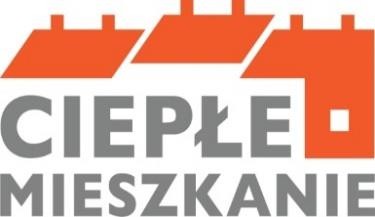 1.  DANE IDENTYFIKACYJNE1.  DANE IDENTYFIKACYJNEBudynek wielorodzinnyTAK	NIETytuł prawny do nieruchomościWŁASNOŚĆ/WSPÓŁWŁASNOŚĆ OGRANICZONE PRAWO RZECZOWENAJEM LOKALU MIESZKALNEGO STANOWIĄCEGO WŁASNOŚĆ GMINY (JEŻELI NIE WSZYSTKIE LOKALE W BUDYNKU SĄ GMINY)WSPÓLNOTA MIESZKANIOWA OD 3 DO 7 LOKALIImię i NazwiskoAdres budynkuNumer telefonu2.  ZAKRES PLANOWANEGO PRZEDSIĘWZIĘCIARODZAJ PLANOWANEGO DO ZAINSTALOWANIA NOWEGO ŹRÓDŁA CIEPŁA – WŁAŚCICIEL, WSPÓŁWŁAŚCICIEL, OGRANICZONE PRAWO RZECZOWE, NAJEMCAPompa ciepła powietrze/wodaPompa ciepła typu powietrze/powietrze Kocioł gazowy kondensacyjnyKocioł na pellet drzewny o podwyższonym standardzie Ogrzewanie elektrycznePrzy jednoczesnej wymianie źródła ciepła: Instalacja centralnego ogrzewania i/lub cwu Wentylacja mechaniczna z odzyskiem ciepła Wymiana stolarki okiennejWymiana stolarki drzwiowej Dokumentacja projektowaWSÓLNOTA MIESZKANIOWADemontaż wszystkich nieefektownych źródeł ciepła na paliwo stałe w budynku oraz zakup i montaż wspólnegoźródła ciepła do celów ogrzewania (co) lub ogrzewania i ciepłej wody użytkowej (cwu)dodatkowo:Instalacji centralnego ogrzewania (co) i/lub cwuWentylacji mechanicznej z odzyskiem ciepła,Ocieplenia przegród budowlanych, okien, drzwi, drzwi/bram garażowych,Dokumentacji dotyczącej powyższego zakresu: audyt energetyczny, dokumentacja projektowa, ekspertyzy.j.w. oraz dodatkowo zakup i montaż oraz odbiór i uruchomienie mikroinstalacji fotowoltaicznej,Przedsięwzięcie nieobejmujące wymiany źródła ciepła na paliwo stałe na nowe źródła ciepła, a obejmujące wykonanie:Mechanicznej z odzyskiem ciepła,Ocieplenia przegród budowlanych, okien drzwi/bram garażowych,Dokumentacji dotyczącej powyższego zakresu: audyt energetyczny, dokumentacja projektowa, ekspertyzy,Zakup i montaż oraz odbiór i uruchomienie mikroinstalacji fotowoltaicznej.3.  DANE DOTYCZĄCE GOSPODARSTWA DOMOWEGO I DOCHODÓW – nie dotyczy małychwspólnot mieszkaniowych (od 3 do 7 lokali)3.  DANE DOTYCZĄCE GOSPODARSTWA DOMOWEGO I DOCHODÓW – nie dotyczy małychwspólnot mieszkaniowych (od 3 do 7 lokali)Czy mieszka Pan/Pani w gospodarstwie wieloosobowym?TAK	NIECzy mieszka Pan/Pani w gospodarstwie jednoosobowym?TAK	NIERoczny dochód wnioskodawcy nie przekroczy 135 tyś. złPrzeciętny miesięczny dochód na jednego członka gospodarstwa wieloosobowego nie przekracza kwoty:Przeciętny miesięczny dochód na jednego członka gospodarstwa wieloosobowego nie przekracza kwoty:1894 zł1090 złPrzeciętny miesięczny dochód na jednego członka gospodarstwa jednoosobowego nie przekracza kwoty:Przeciętny miesięczny dochód na jednego członka gospodarstwa jednoosobowego nie przekracza kwoty:2651 zł1526 złCzy w budynku istnieją techniczne i ekonomiczne warunki przyłączenia do sieci ciepłowniczej i dostarczania ciepła z sieci ciepłowniczej lub jest on podłączony do sieci ciepłowniczej?٭TAK	NIE* Dotacja udzielona będzie w formie refundacji kosztów poniesionych wydatków przez Beneficjenta końcowego.Otrzymanie dofinansowania na zakup i montaż indywidualnego źródła ciepła w lokalu mieszkalnym nie jest możliwe w przypadku, gdy dla budynku mieszkalnego wielorodzinnego, w którym znajduje się lokal, którego dotyczy wniosek, istnieją techniczne i ekonomiczne warunki przyłączenia do sieci ciepłowniczej i dostarczaniaciepła z sieci ciepłowniczej lub jest on podłączony do sieci ciepłowniczej.Czy w budynku istnieją techniczne i ekonomiczne warunki przyłączenia do sieci ciepłowniczej i dostarczania ciepła z sieci ciepłowniczej lub jest on podłączony do sieci ciepłowniczej?٭TAK	NIE* Dotacja udzielona będzie w formie refundacji kosztów poniesionych wydatków przez Beneficjenta końcowego.Otrzymanie dofinansowania na zakup i montaż indywidualnego źródła ciepła w lokalu mieszkalnym nie jest możliwe w przypadku, gdy dla budynku mieszkalnego wielorodzinnego, w którym znajduje się lokal, którego dotyczy wniosek, istnieją techniczne i ekonomiczne warunki przyłączenia do sieci ciepłowniczej i dostarczaniaciepła z sieci ciepłowniczej lub jest on podłączony do sieci ciepłowniczej.